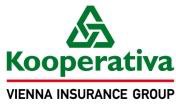 Dodatek č. 4k pojistné smlouvě č. 7720711360Úsek pojištění hospodářských riziksjednané mezi smluvními stranami:Kooperativa pojišťovna, a.s., Vienna Insurance Groupse sídlem Pobřežní 665/21, PSČ 186 00 Praha 8, Česká republika IČ: 47116617zapsaná v obchodním rejstříku vedeném Městským soudem v Praze, sp. zn. B 1897(dále jen „pojistitel“),zastoupený na základě zmocnění níže podepsanými osobami.Pracoviště: Kooperativa pojišťovna, a.s., Vienna Insurance Group, Agentura Západní Čechy, Zahradní 3, Plzeň,PSČ 326 00, tel.: 377 417 111, fax: 377 417 999aMateřská škola Klatovy, Studentská 601,příspěvková organizacese sídlem Studentská 601, PSČ 339 01 Klatovy, Česká republika IČ: 60610476zapsaná v obchodním rejstříku vedeném Krajským soudem v Plzni, sp. zn. Pr 151Bankovní spojení: Česká spořitelna a.s., č.ú.: 824149369/0800(dále jen „pojistník“).Korespondenční adresa pojistníka je totožná s adresou sídla. zastoupená: Tento dodatek byl sjednán prostřednictvím pojišťovacího makléře:Pojišťovací makléřství INPOL a.s.se sídlem Praha 9, Zbuzkova 141/47, PSČ 190 00, Česká republika IČ: 63998599Korespondenční adresa: Edvarda Beneše 530/21, 301 00 PlzeňI.Na základě žádosti pojistníka se ode dne počátku účinnosti tohoto dodatku č. 4 provádí následující úprava výše uvedené pojistné smlouvy:Článek I. nyní zní:„Článek I. Úvodní ustanoveníPojistník sjednává tuto pojistnou smlouvu ve svůj prospěch, tzn. je zároveň pojištěným.Předmět činnosti pojištěného (pojištěných)Mateřská škola Klatovy, Studentská 601,příspěvková organizace: předmět činnosti tohoto pojištěného ke dni uzavření této pojistné smlouvy je uveden v přiloženém výpisu z obchodního rejstříku vedeném Krajským soudem v Plzni, Pr 151.K tomuto pojištění se vztahují: Všeobecné pojistné podmínky pro pojištění majetku a odpovědnosti (dále jen VPP), Zvláštní pojistné podmínky (dále jen ZPP) a Dodatkové pojistné podmínky (dále jen DPP).Všeobecné pojistné podmínkyVPP P - 100/09 – pro pojištění majetku a odpovědnostiZvláštní pojistné podmínkyZPP P - 150/05 - pro živelní pojištěníZPP P - 200/05 - pro pojištění pro případ odcizeníZPP P - 300/05 - pro pojištění strojůZPP P - 320/05 - pro pojištění elektronických zařízeníZPP P - 600/05 - pro pojištění odpovědnosti za škoduDodatkové pojistné podmínkyDPP P- 520/05pro pojištění hospodářských rizik, sestávající se z následujících doložek:ŽivelDZ6 - Zásoby a jejich uložení - Vymezení podmínek (1201)ZabezpečeníDOZ1 - Předepsané způsoby zabezpečení movitých věcí a zásob - Upřesnění (1201)DOZ5 - Předepsané způsoby zabezpečení - Výklad pojmů (1201)DZ13 - Atmosférické srážky - rozšíření rozsahu pojištění (1201)Pojištění odpovědnostiDODP2 – Pojištění obecné odpovědnosti za škodu a za škodu způsobenou vadou výrobku - základní rozsah pojištění (1201)DODP5 – Náklady zdravotní pojišťovny - rozšíření rozsahu pojištění (1201)DODP8 – Regresy dávek nemocenského pojištění - rozšíření rozsahu pojištění (1201)ObecnéDOB1 – Elektronická rizika - Výluka (1201)DOB3 – Výklad pojmů pro účely pojistné smlouvy (1201) DOB5 – Tíha sněhu, námraza - Vymezení podmínek (1201)DOB7 – Definice jedné pojistné události pro pojistná nebezpečí povodeň, záplava, vichřice, krupobití (1201)“Článek II. nyní zní:„Článek II.Druhy a způsoby pojištění, předměty pojištěníObecná ujednání pro pojištění majetkuPojištění majetku se sjednává na novou cenu, není-li v dalších ustanoveních této pojistné smlouvy uvedenojinak.Pojištění majetku se sjednává pro jednu a každou pojistnou událost, není-li v dalších ustanoveních tétopojistné smlouvy uvedeno jinak.Pro pojištění majetku jsou místa pojištění:Studentská 601, PSČ 339 01 Klatovy, Česká republikaNárodních mučedníků 192, PSČ 339 01 Klatovy, Česká republikaKoldinova 445, PSČ 339 01 Klatovy, Česká republikaPodhůrecká 542, PSČ 339 01 Klatovy, Česká republikaMáchova 668, PSČ 339 01 Klatovy, Česká republika Sídliště U Pošty 682, PSČ 339 01 Klatovy, Česká republika Karafiátová 830, PSČ 339 01 Klatovy, Česká republikaKlatovy-Luby 246, PSČ 339 01 Klatovy 1, Česká republikaKlatovy-Kal 3, PSČ 339 01 Klatovy 1, Česká republikanení-li dále uvedeno jinak.Přehled sjednaných pojištěníPojištění se sjednává pro předměty pojištění v rozsahu a na místech pojištění uvedených v následujících tabulkách:2.1.1. Živelní pojištění* není-li uvedeno, platí ustanovení čl. II. odst. 1.1.2.2.1. Pojištění pro případ odcizení* není-li uvedeno, platí ustanovení čl. II. odst. 1.1.2.3.1. Pojištění pro případ vandalismu* není-li uvedeno, platí ustanovení čl. II. odst. 1.1.2.4.1. Pojištění strojů* není-li uvedeno, platí ustanovení čl. II. odst. 1.1.2.5.1. Pojištění elektronických zařízení* není-li uvedeno, platí ustanovení čl. II. odst. 1.1.Pojištění odpovědnosti za škoduPojištění za škodu způsobenou vadou výrobku:Provoz pracovních strojů - Rozšíření rozsahu pojištění1) časová cena je vyjádření pojistné hodnoty věci ve smyslu ustanovení čl. XVI. odst. 2. b) VPP P – 100/09, obvyklá cena je vyjádření pojistné hodnoty věci ve smyslu ustanovení čl. XVI. odst. 2. c) VPP P – 100/09, jiná cena je vyjádření pojistné hodnoty věci ve smyslu čl.V. Zvláštní ujednání této pojistné smlouvy,2) první riziko je limit pojistného plnění ve smyslu ustanovení čl. XVIII . odst, 1 a). VPP P – 100/09,3) maximální limit pojistného plnění je limitem pro všechny pojistné události vzniklé v jednom pojistném roce ve smysluustanovení čl. XVIII. VPP P-100/094) limit pojistného plnění pro jednu a každou pojistnou událost,5) odčetná spoluúčast v %, minimální odčetná spoluúčast v Kč, odčetná časová spoluúčast,6) odchylně od čl. VII. odst. 2. ZPP P - 600/05 poskytne pojistitel na úhradu všech pojistných událostí vzniklých během jednohopojistného roku pojistné plnění do výše limitu pojistného plnění,7) sublimit pojistného plnění se sjednává v rámci limitu pojistného plnění a je horní hranicí pojistného plnění z jedné a zevšech pojistných událostí vzniklých během jednoho pojistného roku,8) doba ručení - ve smyslu čl. XIII. odst. 4. ZPP P – 400/10,9) zlomkové pojištění se vztahuje pouze na uvedený podíl z pojistné částky ve smyslu čl. XVIII. VPP P - 100/09,10) limit pojistného plnění pro jednu pojistnou událost na vozidlo,11) integrální franšíza se od plnění neodečítá, do její výše se však plnění neposkytuje. Časová franšíza je časový úsek specifikovaný několika pracovními dny. Právo na pojistné plnění vzniká jen tehdy, je-li provoz zařízení přerušen déle než po tento počet pracovních dní. Pracovním dnem se rozumí časové období, kdy je zařízení běžně v provozu.Pojistné plněníBez ohledu na jiná ujednání této pojistné smlouvy je pojistné plnění ze všech druhů pojištění sjednaných touto pojistnou smlouvou, za všechny pojistné události způsobené povodní nebo záplavou, nastalé v průběhu jednoho pojistného roku, omezeno  maximálním ročním limitem pojistného plnění ve výši  .     V případě vzniku pojistné události na více místech pojištění se od celkové výše pojistného plnění za pojistnou událost odečítá pouze ta spoluúčast, která je nejvyšší ze všech spoluúčastí sjednaných a následně vypočtených pro jednotlivá místa pojištění postižená touto pojistnou událostí.Bez ohledu na jiná ujednání této pojistné smlouvy je pojistné plnění ze všech druhů pojištění sjednaných touto pojistnou smlouvou, za všechny pojistné události způsobené vichřicí nebo krupobitím, nastalé v průběhu jednoho pojistného roku, omezeno maximálním ročním limitem pojistného plnění ve výši Kč. V případě vzniku pojistné události na více místech pojištění se od celkové výše pojistného plnění za pojistnou událost odečítá pouze ta spoluúčast, která je nejvyšší ze všech spoluúčastí sjednaných (vypočtených) pro jednotlivá místa pojištění postižená touto pojistnou událostí.Bez ohledu na jiná ujednání této pojistné smlouvy je pojistné plnění ze všech druhů pojištění sjednaných touto pojistnou smlouvou, za všechny pojistné události způsobené sesouváním půdy, zřícením skal nebo zemin, sesouváním nebo zřícením lavin, zemětřesením, a je-li pojištěnou věcí budova, též tíhou sněhu nebo námrazy, nastalé v průběhu jednoho pojistného roku, omezeno maximálním ročním limitem pojistného plnění ve výši V případě pojistné události na více předmětech pojištění současně na jednom místě pojištění z téže příčiny se od celkové výše pojistného plnění za pojistnou událost odečítá pouze ta spoluúčast, která je nejvyšší ze všech spoluúčastí sjednaných (vypočtených) pro každý jednotlivý předmět pojištění postižený touto pojistnou událostí. (Netýká se pojištění přerušení nebo omezení provozu sjednaných dle ZPP P – 400/10).” Nepřímý úder bleskuOdchylně od ZPP P150/05, článku IX., odst. 25 se ujednává, že za úder blesku se považuje i dočasné přepětí v elektrorozvodné nebo komunikační síti, k němuž došlo v důsledku působení blesku na toto vedení. Rozšíření pojistného krytí se vztahuje na poškození nebo zničení elektronických součástí a příslušenství pojištěné nemovitosti  (řídící  jednotky  technologických  zařízení,  elektronické  zabezpečovací  systémy,  klimatizace, výtahy apod.). Sublimit pojistného plnění pro jednu a všechny pojistné události nastalé v průběhu jednoho pojistného roku činí Článek IV. nyní zní:„Článek IV. Hlášení škodných událostíVznik škodné události je pojistník (pojištěný) povinen oznámit přímo nebo prostřednictvím zplnomocněného samostatného zprostředkovatele v postavení pojišťovacího makléře bez zbytečného odkladu na jeden z níže uvedených kontaktních údajů:Kooperativa pojišťovna, a.s., Vienna Insurance Group CENTRUM ZÁKAZNICKÉ PODPORYCentrální podatelna Brněnská 634664 42 Modřicetel.: 957 105 105fax: 547 212 602, 547 212 561datová schránka: n6tetn3www.koop.czNa výzvu pojistitele je pojistník (pojištěný nebo jakákoliv jiná osoba) povinen oznámit vznik škodné události písemnou formou.Článek V. nyní zní:„Článek V. Zvláštní ujednáníPojistitel neposkytne pojistné plnění ani jiné plnění či službu z pojistné smlouvy v rozsahu, v jakém by takové plnění nebo služba znamenaly porušení mezinárodních sankcí, obchodních nebo ekonomických sankcí či finančních embarg, vyhlášených za účelem udržení nebo obnovení mezinárodního míru, bezpečnosti, ochrany základních lidských práv a boje proti terorismu. Za tyto sankce a embarga se považují zejména sankce a embarga Organizace spojených  národů,  Evropské  unie  a  České  republiky.  Dále  také  Spojených  států  amerických  za  předpokladu,  že neodporují sankcím a embargům uvedeným v předchozí větě.“II.Článek III pojistné smlouvy se doplňuje o níže uvedený předpis pojistnéhoPojistné za pojistnou smlouvu ve znění pozdějších dodatků včetně tohoto dodatku pro dobu jednohopojistného roku počínajícího dnem počátku účinnosti tohoto dodatku by činilo:Živelní pojištěníRoční pojistné	2.Pojistné je v každém pojistném roce počínaje datem 01. 01. 2022 splatné v rámci pojistného roku k datům av částkách takto:Pojistník       je       povinen       uhradit       pojistné       v uvedené        výši        na        účet        makléře konstantní symbol 3558, variabilní symbol 7720711360.Pojistné se považuje za zaplacené okamžikem připsání pojistného v plné výši na výše uvedený účet.Smluvní strany se dohodly, že pokud bude v členském státě Evropské unie nebo Evropského hospodářského prostoru zavedena jiná pojistná daň či jí obdobný poplatek z pojištění sjednaného touto pojistnou smlouvou, než jaké jsou uvedeny v bodu 1. tohoto článku a které bude po nabytí účinnosti příslušných právních předpisů na území tohoto členského státu pojistitel povinen odvést, pojistník se zavazuje uhradit nad rámec pojistného předepsaného v této pojistné smlouvě i náklady odpovídající této povinnosti.III.Tento dodatek pojistné smlouvy nabývá účinnosti dnem 01. 01. 2022.Účinnost tohoto dodatku zaniká dnem zániku pojištění dle této pojistné smlouvy.Pojištění sjednané tímto dodatkem v rozsahu odlišném od rozsahu pojištění dle pojistné smlouvy v platnémznění se nevztahuje na dobu před počátkem účinnosti tohoto dodatku, není-li ujednáno jinak.Smluvní vztahy, na které se tento dodatek nevztahuje, zůstávají beze změny.Pojistník podpisem tohoto dodatku prohlašuje, že byl před jeho uzavřením jasně a srozumitelně seznámen s pojistnými podmínkami pojistitele a doložkami, které se vztahují k výše uvedeným pojištěním, a že mu byly oznámeny informace v souladu s ustanovením § 65 a násl. zákona č. 37/2004 Sb., o pojistné smlouvě.Pojistník podpisem dodatku prohlašuje, že byl informován o rozsahu a účelu zpracování jeho osobních údajů a o právu přístupu k nim v souladu s ustanovením § 11, 12, 21 zákona č. 101/2000 Sb. o ochraně osobních údajů.Pojistník, je-li osobou odlišnou od pojištěného, dále prohlašuje, že poskytl pojistiteli osobní údaje pojištěného, uvedené v pojistné smlouvě a dal souhlas k jejich zpracování ve smyslu odst. 3. tohoto článku na základě plné moci od pojištěného.Tento dodatek byl vypracován ve 4 stejnopisech, pojistník obdrží 1 stejnopis, pojistitel si ponechá 2 stejnopisya pojišťovací makléř obdrží 1 stejnopis.Stejnopis tohoto dodatku, který obdrží pojistník, je zároveň potvrzením o uzavření pojistné smlouvy (pojistkou) ve smyslu zákona o pojistné smlouvě.Tento dodatek obsahuje 10 stran a 1 přílohu. Výčet příloh:Příloha č. 1 - výpis z ARESU – nemění seMísto pojištění: Studentská 601, 33901 Klatovy, Národních mučedníků 192, 33901 Klatovy, Koldinova 445, 33901 Klatovy,Podhůrecká 542, 33901 Klatovy, Máchova 668, 33901 Klatovy, Sídliště U Pošty 682, 33901 Klatovy, Karafiátová 830, 33901Klatovy, Klatovy-Luby 246, 33901 Klatovy 1, Klatovy-Kal 3, 33901 Klatovy 1Místo pojištění: Studentská 601, 33901 Klatovy, Národních mučedníků 192, 33901 Klatovy, Koldinova 445, 33901 Klatovy,Podhůrecká 542, 33901 Klatovy, Máchova 668, 33901 Klatovy, Sídliště U Pošty 682, 33901 Klatovy, Karafiátová 830, 33901Klatovy, Klatovy-Luby 246, 33901 Klatovy 1, Klatovy-Kal 3, 33901 Klatovy 1Místo pojištění: Studentská 601, 33901 Klatovy, Národních mučedníků 192, 33901 Klatovy, Koldinova 445, 33901 Klatovy,Podhůrecká 542, 33901 Klatovy, Máchova 668, 33901 Klatovy, Sídliště U Pošty 682, 33901 Klatovy, Karafiátová 830, 33901Klatovy, Klatovy-Luby 246, 33901 Klatovy 1, Klatovy-Kal 3, 33901 Klatovy 1Místo pojištění: Studentská 601, 33901 Klatovy, Národních mučedníků 192, 33901 Klatovy, Koldinova 445, 33901 Klatovy,Podhůrecká 542, 33901 Klatovy, Máchova 668, 33901 Klatovy, Sídliště U Pošty 682, 33901 Klatovy, Karafiátová 830, 33901Klatovy, Klatovy-Luby 246, 33901 Klatovy 1, Klatovy-Kal 3, 33901 Klatovy 1Místo pojištění: Studentská 601, 33901 Klatovy, Národních mučedníků 192, 33901 Klatovy, Koldinova 445, 33901 Klatovy,Podhůrecká 542, 33901 Klatovy, Máchova 668, 33901 Klatovy, Sídliště U Pošty 682, 33901 Klatovy, Karafiátová 830, 33901Klatovy, Klatovy-Luby 246, 33901 Klatovy 1, Klatovy-Kal 3, 33901 Klatovy 1Místo pojištění: Studentská 601, 33901 Klatovy, Národních mučedníků 192, 33901 Klatovy, Koldinova 445, 33901 Klatovy,Podhůrecká 542, 33901 Klatovy, Máchova 668, 33901 Klatovy, Sídliště U Pošty 682, 33901 Klatovy, Karafiátová 830, 33901Klatovy, Klatovy-Luby 246, 33901 Klatovy 1, Klatovy-Kal 3, 33901 Klatovy 1Místo pojištění: Studentská 601, 33901 Klatovy, Národních mučedníků 192, 33901 Klatovy, Koldinova 445, 33901 Klatovy,Podhůrecká 542, 33901 Klatovy, Máchova 668, 33901 Klatovy, Sídliště U Pošty 682, 33901 Klatovy, Karafiátová 830, 33901Klatovy, Klatovy-Luby 246, 33901 Klatovy 1, Klatovy-Kal 3, 33901 Klatovy 1Rozsah pojištění: "sdružený živel" “atmosferické srážky”Rozsah pojištění: "sdružený živel" “atmosferické srážky”Rozsah pojištění: "sdružený živel" “atmosferické srážky”Rozsah pojištění: "sdružený živel" “atmosferické srážky”Rozsah pojištění: "sdružený živel" “atmosferické srážky”Rozsah pojištění: "sdružený živel" “atmosferické srážky”Rozsah pojištění: "sdružený živel" “atmosferické srážky”Pojištění se řídí: VPP P-100/09, ZPP P-150/05 a doložkami DOB3, DOB5, DOB7, DOB1, DZ6, DZ13Pojištění se řídí: VPP P-100/09, ZPP P-150/05 a doložkami DOB3, DOB5, DOB7, DOB1, DZ6, DZ13Pojištění se řídí: VPP P-100/09, ZPP P-150/05 a doložkami DOB3, DOB5, DOB7, DOB1, DZ6, DZ13Pojištění se řídí: VPP P-100/09, ZPP P-150/05 a doložkami DOB3, DOB5, DOB7, DOB1, DZ6, DZ13Pojištění se řídí: VPP P-100/09, ZPP P-150/05 a doložkami DOB3, DOB5, DOB7, DOB1, DZ6, DZ13Pojištění se řídí: VPP P-100/09, ZPP P-150/05 a doložkami DOB3, DOB5, DOB7, DOB1, DZ6, DZ13Pojištění se řídí: VPP P-100/09, ZPP P-150/05 a doložkami DOB3, DOB5, DOB7, DOB1, DZ6, DZ13Poř. čísloPředmět pojištěníAgregovaná/celková/ pojistná částkaSpoluúčast5)Pojištění se sjednává*1)2)Maximální roční limit pojistného plnění3)Limit pojistného plnění pro jednu poj. událost4)1vlastní	stavba	- souborjednu a každou pojistnou událost2soubor	vlastních stavebních součástíjednu a každou pojistnou událost3ostatní vlastní věci movité - souborjednu a každou pojistnou událost	a novou cenu4zásoby - souborjednu a každou pojistnou událostMísto pojištění: Studentská 601, 33901 Klatovy, Národních mučedníků 192, 33901 Klatovy, Koldinova 445, 33901 Klatovy,Podhůrecká 542, 33901 Klatovy, Máchova 668, 33901 Klatovy, Sídliště U Pošty 682, 33901 Klatovy, Karafiátová 830, 33901Klatovy, Klatovy-Luby 246, 33901 Klatovy 1, Klatovy-Kal 3, 33901 Klatovy 1Místo pojištění: Studentská 601, 33901 Klatovy, Národních mučedníků 192, 33901 Klatovy, Koldinova 445, 33901 Klatovy,Podhůrecká 542, 33901 Klatovy, Máchova 668, 33901 Klatovy, Sídliště U Pošty 682, 33901 Klatovy, Karafiátová 830, 33901Klatovy, Klatovy-Luby 246, 33901 Klatovy 1, Klatovy-Kal 3, 33901 Klatovy 1Místo pojištění: Studentská 601, 33901 Klatovy, Národních mučedníků 192, 33901 Klatovy, Koldinova 445, 33901 Klatovy,Podhůrecká 542, 33901 Klatovy, Máchova 668, 33901 Klatovy, Sídliště U Pošty 682, 33901 Klatovy, Karafiátová 830, 33901Klatovy, Klatovy-Luby 246, 33901 Klatovy 1, Klatovy-Kal 3, 33901 Klatovy 1Místo pojištění: Studentská 601, 33901 Klatovy, Národních mučedníků 192, 33901 Klatovy, Koldinova 445, 33901 Klatovy,Podhůrecká 542, 33901 Klatovy, Máchova 668, 33901 Klatovy, Sídliště U Pošty 682, 33901 Klatovy, Karafiátová 830, 33901Klatovy, Klatovy-Luby 246, 33901 Klatovy 1, Klatovy-Kal 3, 33901 Klatovy 1Místo pojištění: Studentská 601, 33901 Klatovy, Národních mučedníků 192, 33901 Klatovy, Koldinova 445, 33901 Klatovy,Podhůrecká 542, 33901 Klatovy, Máchova 668, 33901 Klatovy, Sídliště U Pošty 682, 33901 Klatovy, Karafiátová 830, 33901Klatovy, Klatovy-Luby 246, 33901 Klatovy 1, Klatovy-Kal 3, 33901 Klatovy 1Místo pojištění: Studentská 601, 33901 Klatovy, Národních mučedníků 192, 33901 Klatovy, Koldinova 445, 33901 Klatovy,Podhůrecká 542, 33901 Klatovy, Máchova 668, 33901 Klatovy, Sídliště U Pošty 682, 33901 Klatovy, Karafiátová 830, 33901Klatovy, Klatovy-Luby 246, 33901 Klatovy 1, Klatovy-Kal 3, 33901 Klatovy 1Místo pojištění: Studentská 601, 33901 Klatovy, Národních mučedníků 192, 33901 Klatovy, Koldinova 445, 33901 Klatovy,Podhůrecká 542, 33901 Klatovy, Máchova 668, 33901 Klatovy, Sídliště U Pošty 682, 33901 Klatovy, Karafiátová 830, 33901Klatovy, Klatovy-Luby 246, 33901 Klatovy 1, Klatovy-Kal 3, 33901 Klatovy 1Rozsah pojištění: poj. nebezpečí "odcizení"Rozsah pojištění: poj. nebezpečí "odcizení"Rozsah pojištění: poj. nebezpečí "odcizení"Rozsah pojištění: poj. nebezpečí "odcizení"Rozsah pojištění: poj. nebezpečí "odcizení"Rozsah pojištění: poj. nebezpečí "odcizení"Rozsah pojištění: poj. nebezpečí "odcizení"Pojištění se řídí: VPP P-100/09, ZPP P-200/05 a doložkami DOB3, DOB1, DOZ1, DOZ5Pojištění se řídí: VPP P-100/09, ZPP P-200/05 a doložkami DOB3, DOB1, DOZ1, DOZ5Pojištění se řídí: VPP P-100/09, ZPP P-200/05 a doložkami DOB3, DOB1, DOZ1, DOZ5Pojištění se řídí: VPP P-100/09, ZPP P-200/05 a doložkami DOB3, DOB1, DOZ1, DOZ5Pojištění se řídí: VPP P-100/09, ZPP P-200/05 a doložkami DOB3, DOB1, DOZ1, DOZ5Pojištění se řídí: VPP P-100/09, ZPP P-200/05 a doložkami DOB3, DOB1, DOZ1, DOZ5Pojištění se řídí: VPP P-100/09, ZPP P-200/05 a doložkami DOB3, DOB1, DOZ1, DOZ5Poř. čísloPředmět pojištěníAgregovaná/celková/ pojistná částkaSpoluúčast5)Pojištění se sjednává*1)2)9)Maximální roční limit pojistného plnění3)Limit pojistného plnění pro jednu poj. událost4)1vlastní stavba - souborzlomkovépojištění2soubor	vlastních stavebních součástízlomkové pojištění3ostatní vlastní věci movité - souborzlomkové pojištění	anovou cenu4zásoby - souborzlomkové pojištěníMísto pojištění: Studentská 601, 33901 Klatovy, Národních mučedníků 192, 33901 Klatovy, Koldinova 445, 33901 Klatovy,Podhůrecká 542, 33901 Klatovy, Máchova 668, 33901 Klatovy, Sídliště U Pošty 682, 33901 Klatovy, Karafiátová 830, 33901Klatovy, Klatovy-Luby 246, 33901 Klatovy 1, Klatovy-Kal 3, 33901 Klatovy 1Místo pojištění: Studentská 601, 33901 Klatovy, Národních mučedníků 192, 33901 Klatovy, Koldinova 445, 33901 Klatovy,Podhůrecká 542, 33901 Klatovy, Máchova 668, 33901 Klatovy, Sídliště U Pošty 682, 33901 Klatovy, Karafiátová 830, 33901Klatovy, Klatovy-Luby 246, 33901 Klatovy 1, Klatovy-Kal 3, 33901 Klatovy 1Místo pojištění: Studentská 601, 33901 Klatovy, Národních mučedníků 192, 33901 Klatovy, Koldinova 445, 33901 Klatovy,Podhůrecká 542, 33901 Klatovy, Máchova 668, 33901 Klatovy, Sídliště U Pošty 682, 33901 Klatovy, Karafiátová 830, 33901Klatovy, Klatovy-Luby 246, 33901 Klatovy 1, Klatovy-Kal 3, 33901 Klatovy 1Místo pojištění: Studentská 601, 33901 Klatovy, Národních mučedníků 192, 33901 Klatovy, Koldinova 445, 33901 Klatovy,Podhůrecká 542, 33901 Klatovy, Máchova 668, 33901 Klatovy, Sídliště U Pošty 682, 33901 Klatovy, Karafiátová 830, 33901Klatovy, Klatovy-Luby 246, 33901 Klatovy 1, Klatovy-Kal 3, 33901 Klatovy 1Místo pojištění: Studentská 601, 33901 Klatovy, Národních mučedníků 192, 33901 Klatovy, Koldinova 445, 33901 Klatovy,Podhůrecká 542, 33901 Klatovy, Máchova 668, 33901 Klatovy, Sídliště U Pošty 682, 33901 Klatovy, Karafiátová 830, 33901Klatovy, Klatovy-Luby 246, 33901 Klatovy 1, Klatovy-Kal 3, 33901 Klatovy 1Místo pojištění: Studentská 601, 33901 Klatovy, Národních mučedníků 192, 33901 Klatovy, Koldinova 445, 33901 Klatovy,Podhůrecká 542, 33901 Klatovy, Máchova 668, 33901 Klatovy, Sídliště U Pošty 682, 33901 Klatovy, Karafiátová 830, 33901Klatovy, Klatovy-Luby 246, 33901 Klatovy 1, Klatovy-Kal 3, 33901 Klatovy 1Místo pojištění: Studentská 601, 33901 Klatovy, Národních mučedníků 192, 33901 Klatovy, Koldinova 445, 33901 Klatovy,Podhůrecká 542, 33901 Klatovy, Máchova 668, 33901 Klatovy, Sídliště U Pošty 682, 33901 Klatovy, Karafiátová 830, 33901Klatovy, Klatovy-Luby 246, 33901 Klatovy 1, Klatovy-Kal 3, 33901 Klatovy 1Rozsah pojištění: poj. nebezpečí "vandalismus"Rozsah pojištění: poj. nebezpečí "vandalismus"Rozsah pojištění: poj. nebezpečí "vandalismus"Rozsah pojištění: poj. nebezpečí "vandalismus"Rozsah pojištění: poj. nebezpečí "vandalismus"Rozsah pojištění: poj. nebezpečí "vandalismus"Rozsah pojištění: poj. nebezpečí "vandalismus"Pojištění se řídí: VPP P-100/09, ZPP P-200/05 a doložkami DOB3, DOB1Pojištění se řídí: VPP P-100/09, ZPP P-200/05 a doložkami DOB3, DOB1Pojištění se řídí: VPP P-100/09, ZPP P-200/05 a doložkami DOB3, DOB1Pojištění se řídí: VPP P-100/09, ZPP P-200/05 a doložkami DOB3, DOB1Pojištění se řídí: VPP P-100/09, ZPP P-200/05 a doložkami DOB3, DOB1Pojištění se řídí: VPP P-100/09, ZPP P-200/05 a doložkami DOB3, DOB1Pojištění se řídí: VPP P-100/09, ZPP P-200/05 a doložkami DOB3, DOB1Poř. čísloPředmět pojištěníAgregovaná/celková/ pojistná částkaSpoluúčast5)Pojištění se sjednává*1)2)9)Maximální roční limit pojistného plnění3)Limit pojistného plnění pro jednu poj.událost4)1vlastní	stavba	- souborprvní riziko2soubor	vlastních stavebních součástíprvní riziko anovou cenu3ostatní vlastní věci movité - souborprvní riziko anovou cenu4zásoby - souborprvní rizikoMísto pojištění: Studentská 601, 33901 Klatovy, Národních mučedníků 192, 33901 Klatovy, Koldinova 445, 33901 Klatovy,Podhůrecká 542, 33901 Klatovy, Máchova 668, 33901 Klatovy, Sídliště U Pošty 682, 33901 Klatovy, Karafiátová 830, 33901Klatovy, Klatovy-Luby 246, 33901 Klatovy 1, Klatovy-Kal 3, 33901 Klatovy 1Místo pojištění: Studentská 601, 33901 Klatovy, Národních mučedníků 192, 33901 Klatovy, Koldinova 445, 33901 Klatovy,Podhůrecká 542, 33901 Klatovy, Máchova 668, 33901 Klatovy, Sídliště U Pošty 682, 33901 Klatovy, Karafiátová 830, 33901Klatovy, Klatovy-Luby 246, 33901 Klatovy 1, Klatovy-Kal 3, 33901 Klatovy 1Místo pojištění: Studentská 601, 33901 Klatovy, Národních mučedníků 192, 33901 Klatovy, Koldinova 445, 33901 Klatovy,Podhůrecká 542, 33901 Klatovy, Máchova 668, 33901 Klatovy, Sídliště U Pošty 682, 33901 Klatovy, Karafiátová 830, 33901Klatovy, Klatovy-Luby 246, 33901 Klatovy 1, Klatovy-Kal 3, 33901 Klatovy 1Místo pojištění: Studentská 601, 33901 Klatovy, Národních mučedníků 192, 33901 Klatovy, Koldinova 445, 33901 Klatovy,Podhůrecká 542, 33901 Klatovy, Máchova 668, 33901 Klatovy, Sídliště U Pošty 682, 33901 Klatovy, Karafiátová 830, 33901Klatovy, Klatovy-Luby 246, 33901 Klatovy 1, Klatovy-Kal 3, 33901 Klatovy 1Místo pojištění: Studentská 601, 33901 Klatovy, Národních mučedníků 192, 33901 Klatovy, Koldinova 445, 33901 Klatovy,Podhůrecká 542, 33901 Klatovy, Máchova 668, 33901 Klatovy, Sídliště U Pošty 682, 33901 Klatovy, Karafiátová 830, 33901Klatovy, Klatovy-Luby 246, 33901 Klatovy 1, Klatovy-Kal 3, 33901 Klatovy 1Místo pojištění: Studentská 601, 33901 Klatovy, Národních mučedníků 192, 33901 Klatovy, Koldinova 445, 33901 Klatovy,Podhůrecká 542, 33901 Klatovy, Máchova 668, 33901 Klatovy, Sídliště U Pošty 682, 33901 Klatovy, Karafiátová 830, 33901Klatovy, Klatovy-Luby 246, 33901 Klatovy 1, Klatovy-Kal 3, 33901 Klatovy 1Místo pojištění: Studentská 601, 33901 Klatovy, Národních mučedníků 192, 33901 Klatovy, Koldinova 445, 33901 Klatovy,Podhůrecká 542, 33901 Klatovy, Máchova 668, 33901 Klatovy, Sídliště U Pošty 682, 33901 Klatovy, Karafiátová 830, 33901Klatovy, Klatovy-Luby 246, 33901 Klatovy 1, Klatovy-Kal 3, 33901 Klatovy 1Rozsah pojištění: poj. nebezpečí dle čl. II. ZPP P-300/05Rozsah pojištění: poj. nebezpečí dle čl. II. ZPP P-300/05Rozsah pojištění: poj. nebezpečí dle čl. II. ZPP P-300/05Rozsah pojištění: poj. nebezpečí dle čl. II. ZPP P-300/05Rozsah pojištění: poj. nebezpečí dle čl. II. ZPP P-300/05Rozsah pojištění: poj. nebezpečí dle čl. II. ZPP P-300/05Rozsah pojištění: poj. nebezpečí dle čl. II. ZPP P-300/05Pojištění se řídí: VPP P-100/09, ZPP P-300/05 a doložkami DOB3, DOB1Pojištění se řídí: VPP P-100/09, ZPP P-300/05 a doložkami DOB3, DOB1Pojištění se řídí: VPP P-100/09, ZPP P-300/05 a doložkami DOB3, DOB1Pojištění se řídí: VPP P-100/09, ZPP P-300/05 a doložkami DOB3, DOB1Pojištění se řídí: VPP P-100/09, ZPP P-300/05 a doložkami DOB3, DOB1Pojištění se řídí: VPP P-100/09, ZPP P-300/05 a doložkami DOB3, DOB1Pojištění se řídí: VPP P-100/09, ZPP P-300/05 a doložkami DOB3, DOB1Poř. čísloPředmět pojištěníAgregovaná/celková/ pojistná částkaSpoluúčast5)Pojištění se sjednává*1)Maximální roční limit pojistného plnění3)Limit pojistného plnění pro jednu poj. událost4)1jednu a každou pojistnou událost	anovou cenuMísto pojištění: Studentská 601, 33901 Klatovy, Národních mučedníků 192, 33901 Klatovy, Koldinova 445, 33901 Klatovy,Podhůrecká 542, 33901 Klatovy, Máchova 668, 33901 Klatovy, Sídliště U Pošty 682, 33901 Klatovy, Karafiátová 830, 33901Klatovy, Klatovy-Luby 246, 33901 Klatovy 1, Klatovy-Kal 3, 33901 Klatovy 1Místo pojištění: Studentská 601, 33901 Klatovy, Národních mučedníků 192, 33901 Klatovy, Koldinova 445, 33901 Klatovy,Podhůrecká 542, 33901 Klatovy, Máchova 668, 33901 Klatovy, Sídliště U Pošty 682, 33901 Klatovy, Karafiátová 830, 33901Klatovy, Klatovy-Luby 246, 33901 Klatovy 1, Klatovy-Kal 3, 33901 Klatovy 1Místo pojištění: Studentská 601, 33901 Klatovy, Národních mučedníků 192, 33901 Klatovy, Koldinova 445, 33901 Klatovy,Podhůrecká 542, 33901 Klatovy, Máchova 668, 33901 Klatovy, Sídliště U Pošty 682, 33901 Klatovy, Karafiátová 830, 33901Klatovy, Klatovy-Luby 246, 33901 Klatovy 1, Klatovy-Kal 3, 33901 Klatovy 1Místo pojištění: Studentská 601, 33901 Klatovy, Národních mučedníků 192, 33901 Klatovy, Koldinova 445, 33901 Klatovy,Podhůrecká 542, 33901 Klatovy, Máchova 668, 33901 Klatovy, Sídliště U Pošty 682, 33901 Klatovy, Karafiátová 830, 33901Klatovy, Klatovy-Luby 246, 33901 Klatovy 1, Klatovy-Kal 3, 33901 Klatovy 1Místo pojištění: Studentská 601, 33901 Klatovy, Národních mučedníků 192, 33901 Klatovy, Koldinova 445, 33901 Klatovy,Podhůrecká 542, 33901 Klatovy, Máchova 668, 33901 Klatovy, Sídliště U Pošty 682, 33901 Klatovy, Karafiátová 830, 33901Klatovy, Klatovy-Luby 246, 33901 Klatovy 1, Klatovy-Kal 3, 33901 Klatovy 1Místo pojištění: Studentská 601, 33901 Klatovy, Národních mučedníků 192, 33901 Klatovy, Koldinova 445, 33901 Klatovy,Podhůrecká 542, 33901 Klatovy, Máchova 668, 33901 Klatovy, Sídliště U Pošty 682, 33901 Klatovy, Karafiátová 830, 33901Klatovy, Klatovy-Luby 246, 33901 Klatovy 1, Klatovy-Kal 3, 33901 Klatovy 1Místo pojištění: Studentská 601, 33901 Klatovy, Národních mučedníků 192, 33901 Klatovy, Koldinova 445, 33901 Klatovy,Podhůrecká 542, 33901 Klatovy, Máchova 668, 33901 Klatovy, Sídliště U Pošty 682, 33901 Klatovy, Karafiátová 830, 33901Klatovy, Klatovy-Luby 246, 33901 Klatovy 1, Klatovy-Kal 3, 33901 Klatovy 1Rozsah pojištění: poj. nebezpečí dle čl. II. ZPP P-320/05Rozsah pojištění: poj. nebezpečí dle čl. II. ZPP P-320/05Rozsah pojištění: poj. nebezpečí dle čl. II. ZPP P-320/05Rozsah pojištění: poj. nebezpečí dle čl. II. ZPP P-320/05Rozsah pojištění: poj. nebezpečí dle čl. II. ZPP P-320/05Rozsah pojištění: poj. nebezpečí dle čl. II. ZPP P-320/05Rozsah pojištění: poj. nebezpečí dle čl. II. ZPP P-320/05Pojištění se řídí: VPP P-100/09, ZPP P-320/05 a doložkami DOB3, DOB5, DOB7, DOB1, DOZ1, DOZ5Pojištění se řídí: VPP P-100/09, ZPP P-320/05 a doložkami DOB3, DOB5, DOB7, DOB1, DOZ1, DOZ5Pojištění se řídí: VPP P-100/09, ZPP P-320/05 a doložkami DOB3, DOB5, DOB7, DOB1, DOZ1, DOZ5Pojištění se řídí: VPP P-100/09, ZPP P-320/05 a doložkami DOB3, DOB5, DOB7, DOB1, DOZ1, DOZ5Pojištění se řídí: VPP P-100/09, ZPP P-320/05 a doložkami DOB3, DOB5, DOB7, DOB1, DOZ1, DOZ5Pojištění se řídí: VPP P-100/09, ZPP P-320/05 a doložkami DOB3, DOB5, DOB7, DOB1, DOZ1, DOZ5Pojištění se řídí: VPP P-100/09, ZPP P-320/05 a doložkami DOB3, DOB5, DOB7, DOB1, DOZ1, DOZ5Poř. čísloPředmět pojištěníAgregovaná/celková/ pojistná částkaSpoluúčast5)Pojištění se sjednává*1)Maximální roční limit pojistného plnění3)Limit pojistného plnění pro jednu poj. událost4)1jednu a každou pojistnou událost	a novou cenuPojištění se řídí: VPP P-100/09, ZPP P-600/05 a doložkami DOB1, DODP2, DODP5, DODP8Pojištění se řídí: VPP P-100/09, ZPP P-600/05 a doložkami DOB1, DODP2, DODP5, DODP8Pojištění se řídí: VPP P-100/09, ZPP P-600/05 a doložkami DOB1, DODP2, DODP5, DODP8Pojištění se řídí: VPP P-100/09, ZPP P-600/05 a doložkami DOB1, DODP2, DODP5, DODP8Pojištění se řídí: VPP P-100/09, ZPP P-600/05 a doložkami DOB1, DODP2, DODP5, DODP8Pojištění se řídí: VPP P-100/09, ZPP P-600/05 a doložkami DOB1, DODP2, DODP5, DODP8Poř. ČísloRozsah pojištěníLimit pojistného plnění6)Sublimit pojistného plnění7)Spoluúčast5)Územní platnost pojištění1Pojištění obecné odpovědnosti	za škodu a za škodu způsobenou vadou výrobku - základní rozsah pojištění,DODP22Náklady zdravotní pojišťovny - rozšíření rozsahu pojištění, DODP5 a orgánů nemocenskéhopojištění DODP8Pojistné obdobíPojistné obdobíDatumsplatnosti:Částka:OdDoDatumsplatnosti:Částka:01. 01.31. 12.01. 01.V Plzni dne 31.12.2021………………………………vedoucí referátu………………………………underwriter specialistaV Plzni dne 31.12.2021……………………………… 